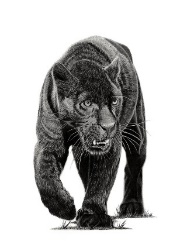 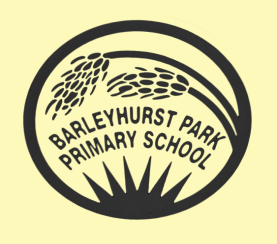     PANTHERS NEWSLETTER November 2023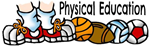 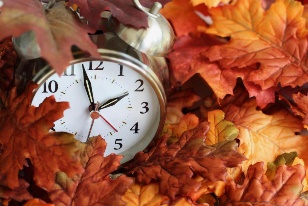 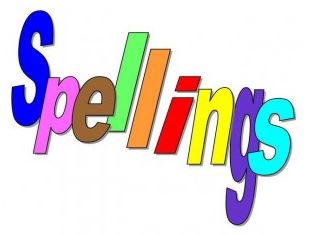 Spellings should be practised every day if possible and the look, cover, write, check method should not be done in one go, but spread over the week so that the spellings are learnt with confidence and children are ready for the test each Friday.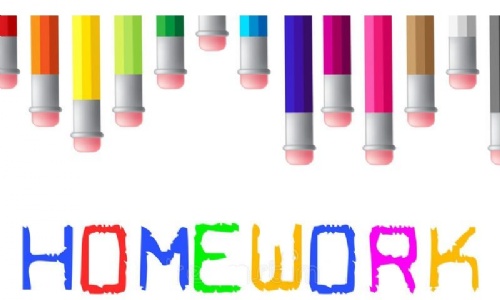 Homework will continue to be set on a Thursday and should be handed in by the following Tuesday at the latest.  Children should complete their homework to the best of their ability.  If unsure about any of the homework set, pupils can speak to a member of the Year 5 team, before it is due in, for extra support and guidance.Thank you for your continued support and communication.  We are all so pleased with the effort the children put into their work in school and at home.Mrs Blurton and the Year 5 team.